Наша Родина — Россия- У каждого человека на земле есть своё имя, фамилия, отчество. Каждый человек  гордиться своим именем и фамилией, особенно если этот человек прославился в науке или искусстве. И этими людьми гордиться вся страна и весь мир.- Есть ли имя у нашей Родины? Какое имя носит наша Родина?- Посмотрите какую огромную территорию занимает наша страна. (Глобус)- Как вы думаете, какая она по величине? - Нашу Россию на поезде можно пересечь за несколько дней. На самолёте  за один день; когда на западе – утро, то на востоке – вечер. Вот какая  большая страна! Есть в России горы, ее берега омывают разные моря. Столица нашей Родины - Москва.- Наше отечество, наша родина – матушка Россия. Отечеством мы зовем Россию потому, что в ней жили испокон веку отцы и деды наши.- Родиной мы зовем ее потому, что в ней мы родились, в ней говорят родным нам языком, и все в ней для нас родное; а матерью – потому что она вскормила нас своим хлебом, вспоила своими водами, выучила своему языку, как мать она защищает и бережет нас от всяких врагов…- Много есть на свете, и кроме России, всяких хороших государств и земель, но одна у человека родная мать – одна у него и родина.                                                                         (К. Ушинский)- Нашу Родину - Россию  можно узнать не только по имени, но и по гимну, флагу и гербу. Это отличительные  знаки нашей  страны.Мы с вами знаем, что наш флаг не похож на флаги  других стран, у каждой страны цвет флага и рисунок имеет своё значение. - Из каких цветов состоит полотнище нашего флага?- Что напоминает вам белая полоса?- Она означает, что наше государство честно и  дружелюбно относится ко всем странам. - Что означает синяя полоса?- Она означает, что наша страна против войны. Она хочет дружить со всеми народами мира.- Что означает  красная полоса?- Она означает, что каждый гражданин  готов защищать свою Родину от врагов.- А теперь давайте рассмотрим герб и попробуем его описать.Герб – это так же отличительный знак нашего государства. Двуглавый орёл изображён на красном поле. Над головами орла мы видим  короны, крылья  орла  похожи на лучи солнца. На груди у орла находится красный щит с изображением всадника. Это святой Георгий Победоносец. Сидящий  на белом коне. В руке он держит  копьё, которое помогает  ему победить дракона. Ужасный змей – это символ зла. Герб  России символизирует красоту и справедливость, победу добра над злом.А вы знаете, герб может быть не только у страны, но и у города, у области, посёлка, и даже у человека. Можно нарисовать герб своей семьи.Включается запись гимна России (отрывок - минусовка)- А вы знаете, что такое  гимн России?  Гимн – это главная песня нашей страны. Герб и флаг  мы видим, а гимн – мы слышим. Его мелодия торжественная и  величественная. Государственный гимн звучит в торжественных случаях: во время  встреч руководителей государств;  торжественных собраний,  гимн исполняется во время спортивных соревнований. Слова написал Сергей Михалков,  музыку - Александр Александров. А вы  знаете, что  музыку гимна слушают стоя? 1. Побеседуйте с ребенком о нашей Родине, а затем задайте вопросы:— Как называется наша Родина?— Наша Родина называется Россия, или Российская Федерация.— Какие народы живут в России?— В России живут разные народы, но основное население — русские.— Как называется главный город нашей страны?— Столица нашей Родины — Москва.— На какой реке стоит столица?— Москва стоит на Москва-реке.— Какие еще города есть в России?— Санкт-Петербург, Великий Новгород, Рязань, Орел, Новосибирск, Калининград, Владивосток.— Какие реки есть в России?— Волга, Дон, Лена, Енисей, Обь.2. Предложите ребенку разделить на слоги географические названия: Вол-га, Че-рё-му-ха, Ры-бинск, Мос-ква, и др. Не забудьте объяснить ребенку, что обозначают эти географические названия.3. Помогите ребенку объяснить пословицу: Человек без Родины, что соловей без песни.4. Прочтите стихотворение З.Александровой «Родина». Поработайте над четкостью дикции и звукопроизношением.РОДИНАЕсли скажут слово Родина, Сразу в памяти встает Старый дом, в саду смородина, Толстый тополь у ворот. Или степь, от маков красная, Золотая целина... Родина бывает разная, Но у всех она одна!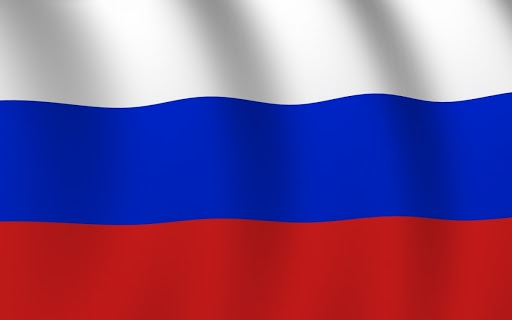 «Главные праздники России».
- В нашей стране есть главные праздники, которые отмечают все граждане России. Отгадайте загадки, чтобы узнать, как называются эти праздники.
Дед Мороз принес подарки,
Их под елочку кладет.
Наступил веселый, яркий,
Лучший праздник… (Новый год).

Чтоб на всей большой Земле
Мир настал для человечества,
Отмечаем в феврале
День… (Защитника Отечества).

Если нам куда-то надо,
Путь найти поможет карта.
Если нам нужны награды,
Быстрый бег начнем со старта…
А весной мы встретить рады
Женский день… (Восьмое марта).

Музыка, флаги, шары и цветы,
Столько весенней вокруг красоты!
Первого мая отметим всегда
Радостный праздник… (Весны и труда).

Идет парад, гремит салют,
Звучит оркестр там и тут,
Не только прадеды и деды
Встречают славный… (День Победы).

12 июня мы отмечаем день Рождения России.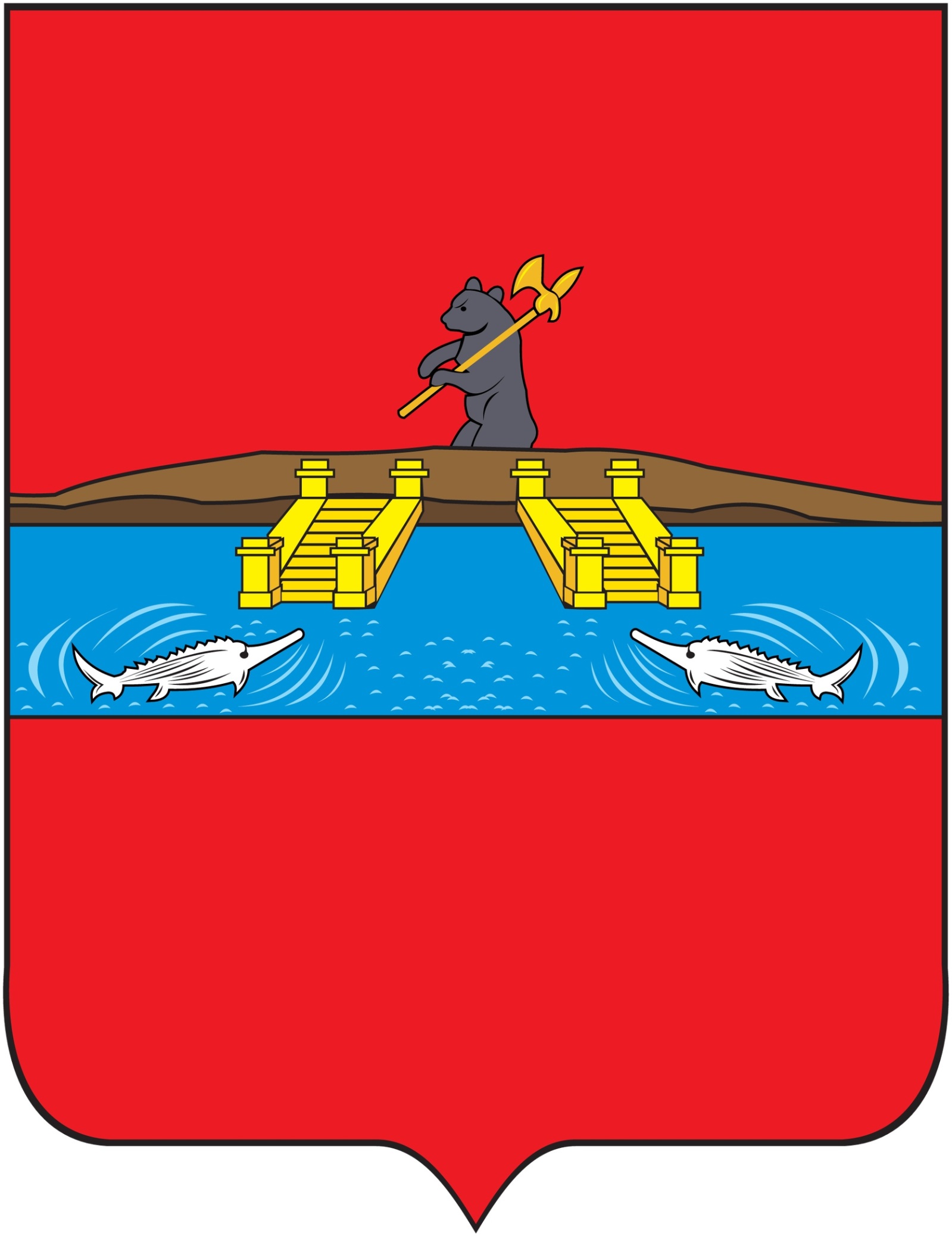 